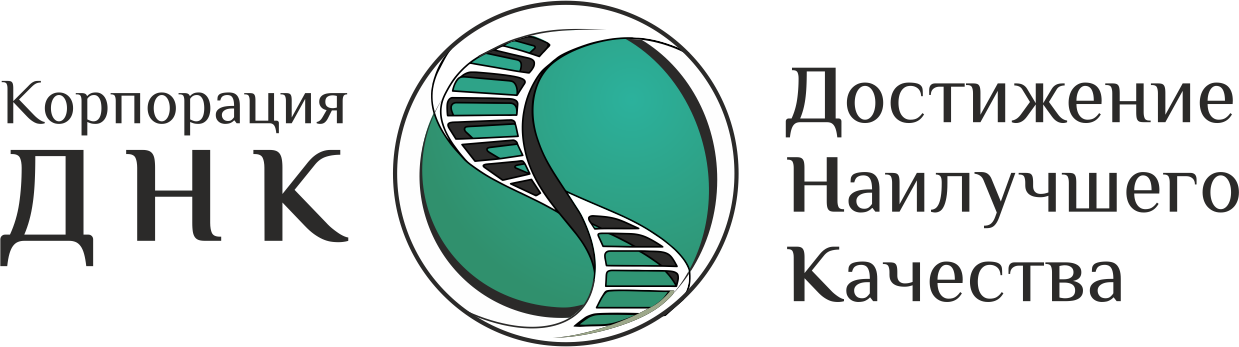 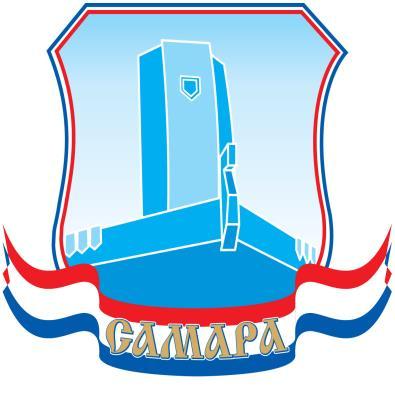 Администрация городского округа Самара,при поддержке Правительства Самарской области                                                                                                                                                        Официальный представитель партнерской программы форума «Корпорация ДНК»Приглашает Вас к сотрудничеству и участию в партнерской программе мероприятия.                   ПАРТНЕРСКАЯ ПРОГРАММА ФОРУМАДля участия в Партнерской программе необходимо связаться в свободной форме по электронной почте: info@dnk-corp.comили по телефонам: 8 917 031 75 57, 8 (846) 990 97 31 (Пурлина Екатерина - Генеральный директор «Корпорация ДНК»)Партнерское участие оформляется соглашением или договором. № п/пУслуги и содержание статусаСрок подачи заявки1Генеральный партнер Форума20 февраля 1Предоставление выставочного места для экспозиции и работы консультанта (не более 20 кв.м.) по индивидуальному плану застройки;Демонстрация рекламного видеоматериала на экранах деловой программы (плазменная панель) в течение 2-х дней (12 выходов до 15 сек. в день);Размещение цветного логотипа организации и контактов в информационном материале форума, который выдается участникам и посетителям на ресепш (3500 экз.);Упоминание в пресс-релизах и материалах для СМИ о генеральном партнере;Указание Генерального партнера на официальном сайте форума и сайте Администрации городского округа Самара;Участие представителя генерального партнера в пленарном заседании (по согласованию);Участие 2 представителей генерального партнера в мероприятиях для официальных делегаций Форума;Возможность упоминания статуса Генерального партнера Форума в собственных материалах и публикациях.Упоминание в пресс-релизах и материалах для СМИ о партнере; Размещение цветного логотипа организации на пресс-воле; Обеспечение участия в Консультационной зоне форума 2-х представителей компании.20 февраля 2Партнер Форума20 февраля2Предоставление выставочного места для экспозиции и работы консультанта (не более 10 кв.м.) по индивидуальному плану застройки;Демонстрация рекламного видеоматериала на экранах деловой программы (плазменная панель) в течение 2-х дней (5 выходов до 15 сек. в день);Размещение цветного логотипа организации на пресс-воле;Размещение цветного логотипа организации и контактов в информационном материале форума, который выдается участникам и посетителям на ресепш (3500 экз.);Упоминание в пресс-релизах и материалах для СМИ о партнере;Участие представителя партнера в мероприятиях для официальных делегаций Форума;Возможность упоминания статуса Партнера форума в собственных материалах и публикациях;Обеспечение участия в Консультационной зоне форума 1-го представителя компании.20 февраля 3Размещение информации объемом А4 в цвете «Каталог коммерческих и партнерских предложений (3500 экз.). Продвижение товаров и услуг Вашей компании среди участников форума.20 февраля  4Размещение на информационных стойках на территории выставки и ресепшн рекламных материалов организации для посетителей (до 1000 экз.)20 февраля5Размещение цветного логотипа организации и контактов в информационном материале форума (Программа форума), который выдается участникам и посетителям на ресепшн. (3500 экз.)20 февраля6Демонстрация рекламного видеоматериала на экранах деловой программы (плазменные панели) в течение 1 дня (5 выходов до 15 сек.) (в т.ч. и после пленарного заседания)20 февраля7Заочное участие:20 февраля7- размещение информации объемом А4 в цвете «Каталог коммерческих ипартнерских предложений». 3500 экз.- размещение цветного логотипа организации и контактов винформационном материале форума, который выдается участникам ипосетителям на ресепшн. (3500 экз.)- размещение логотипа и/или интерактивной ссылки на сайте Форума20 февраля8Партнер тематической секции/круглого стола/мастер-класса/сессии: (можно выбрать несколько).20 февраля8УСЛОВИЯ:- размещение логотипа на баннере секции / размещение рол-апа компании на территории проведения секции- выступление представителя с приветственным словом на секции- размещение контактной информации на сайте Форума и в официальной Программе Форума (3500 экз.)- возможность упоминания статуса партнера тематической секции в собственных материалах и публикациях.20 февраля9ПАРТНЕР конференции: Актуальные инструменты повышения эффективности, продуктивности, производительности в бизнесе.Цель и тематика проведения:-предложить участникам конференции различные инструменты поддержки бизнеса в области IT-технологий, менеджмента, персонала, корпоративной культуры, маркетинга и финансов;-наладить эффективные коммуникации на площадке форума для обсуждения вопросов, связанных с выбором продуктов и услуг, рекомендуемых экспертами и специалистами конференции;-получить понимание окупаемости инвестиционных затрат по внедрению данных продуктов;-получить актуальную информацию по стратегии развития бизнеса и управлению в современных экономических условиях.Приглашенные участники: производственные предприятия, консалтинговые компании, инновационные sturt-up проекты, ТОП-менеджеры, эксперты и специалисты компаний малого и среднего бизнеса, СМИ, представители власти и бизнес-сообществ.     20 февраля10Партнер тематической платформы (можно выбрать несколько).  20 февраля10УСЛОВИЯ:- размещение логотипа на баннере платформы;- размещение контактной информации на сайте Форума и в официальной Программе Форума (3500 экз.) и указание на статус партнера;- возможность упоминания статуса партнера тематической платформы в собственных материалах и публикациях.- обеспечение участия 1-го представителя компании в консультационной зоне форума.  20 февраля11Информационный партнер      20 февраля11Предоставление информации в кратчайшие сроки для размещения анонсов, пресс-релизов и пост-релизов;Обеспечение свободного доступа на все мероприятия в рамках деловой программы;Предоставление площадки в коворкинге;Предоставление возможности интервьюирования представителей делегаций из других городов;Анонсирование вашей организации как информационного партнера на всех Интернет-ресурсах мероприятия.Возможность упоминания статуса партнера тематической секции в собственных материалах и публикациях.      20 февраля12Индивидуальная форма участия (эксклюзивный партнерский пакет)20 февраля13«Бизнес-встреча с финансовыми лидерами» и «Консультационная зона для малого и среднего бизнеса» от «КоммерсантЪ-Волга»20 февраля